Anadolu'da  Bilişim Fırtınası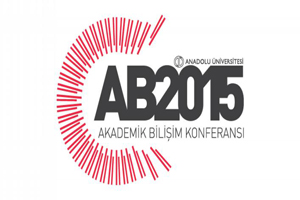  Sayın  Rektörüm,  Sayın Konuklar, Sayın katılımcılar, Sayın Basın mensupları, netdaşlarım; hepinize,  yürütme kurulu adına,  17. Akademik bilişim Konferansına hoş geldiniz  diyorum.  Bu konferansın gerçekleşmesinde emeği geçen herkese, başta Rektörümüz, Rektör Yardımcımız ve   İktisat fakültesi Dekanı Cengiz Hakan Aydın olmak üzere tüm  ekip elemanları olmak üzere,  tüm Anadolu  Üniversitesi mensuplarına,  sponsor firmalarımıza,  bildiri veren, seminer veren, panellerde konuşan tüm katkı  verenlere, tüm konferans katılımcılarına teşekkür ederiz. Konferans öncesi kurslarında ders veren hocalarımıza ve kurumlarına çok teşekkür ederiz.Bu konferans, hem bildiri başvurusu, sunumu, Kurs sayısı, kurs başvurusu, kursa katılan kişi, ve yurtlada aklan kişiler bakımından bir önceki yıla yaklaşık 2 ye katladı. Kolay kırılamıyacak  bir rekora ulaştı. Bunda  muhakkak ki çok iyi planlama yapan ve hayata geçiren yerel komiteye Cengiz hocanın yanında, Salih Gümüş, Erdem Erdoğdu, Abdulkadir Karadeniz olmak üzee,  pek çok kişinin fedakar çabasına, KYK yurtlarının desteklerineBu Konferans Neyi Amaçlıyor ?Akademik Bilişim  Konferansını İnternet ve Bilişimin dünya ve ülkemizde yarattığı etki  açısından  değerlendirmek gerekir.  Bizler,  İnterneti Sanayi  Devrimi boyutlarında bir gelişme olarak  görüyoruz. Sanayi  Devrimi, Sanayi Toplumunu getirdi,  İnternet de  Bilgi Toplumunu getirecek.  İnsanlık İnternetin tetiklediği  adına Bilgi Toplumu ya da Bilişim Toplumu dmeye çalıştığımız, bu yeni  toplum biçimine geçişin sancılarını ve çalkantılarını yaşamakta.  Sektörler yeniden yapılanmakta, meslekler yeniden şekillenmekte, ekonomiler ve toplumsal yapı yeniden düzenlenmektedir.  Sosyal ağlar milyonları örgütlemekte, rejimleri sarsmakta, yer yer devirmeye vesile olmaktadır.  Sosyal ağlar halkla ilişkiler, tanıtım, pazarlama, iletişim ve örgütlemeyi yeniden tanımlamaktadır.  İnternetin temsil ettiği değişim, bağımsız ve yaratıcı bireyleri öne çıkartmakta, hiyerarşik olmayan ve ağ yapılarını içeren toplumsal modelleri öne çıkartmakta; katılımı ve saydamlığı, demokrasiyi, gelişmenin önemli bir parçası ve etmeni olarak öne çıkartmaktadır.İnternetle somutlaşan bilgi ve iletişim alanındaki gelişmeler, üniversitelerin konumunu; teknoloji politikalarını, ar-ge, inovasyon,  uzaktan eğitim, ömür boyu eğitim gibi kavramları yeniden tanımlamaya zorlamaktadır. Bu değişim,  hayatın her boyutunu köklü olarak değiştirmeye başlamıştır.  Ülkemizi bütün dünya ile birlikte  bilim ve bilgi ağırlıklı bir rotaya girmeye, bir başka deyişle, Bilgi Toplumuna yönelmeye zorluyor.  Bu değişimler devrimsel değişimlerdir. Nasıl sanayi devrimi sancılı olduysa, Bilgi Toplumuna dönüşüm de uzun ve sancılı olacaktırBizler bu konferans dizisini İnternetin tetiklediği bu değişime ve bu meydan okumaya Türk Üniversitelerinin cevabının arandığı ve oluşturulduğu bir platform olarak görüyoruz.  Akademik Bilişim konferansları, üniversitelerde bilgi teknolojileri konusunda ilgili grupları bir araya getirerek, bilgi teknolojilerini   tüm boyutlarıyla  tartışmak, tecrübeleri paylaşmak, ve ortak politika oluşturmak amaçlarıyla ulusal boyutta 1999′dan beri yapılmaktadır.  Bu nedenle, bilimsel bildirilerin yanında, seminer, çalıştay ve paneller, teknoloji bildirileri, özel sektör deneyimleri ve konferans öncesi kurslar önemli yer tutmaktadır.  Akademik Bilişim Konferansı,  büyük şehirlerin dışında, Anadolu Üniversitelerini dolaşmakta , ve yapıldığı şehri bir Bilişim Fırtınası ile sarsmaya çalışmaktadır.  Konferans  üniversitelere yönelik gözüksede internet ve bilişimle ilgilenen herkese açık ve ücretsizdir. Öğretmenler, lise öğrencileri, ana babalar, iş dünyasına kapımız açıktır. Meslek odaları, ticaret ve sanayi odaları, baroları da aramızda görmek isteriz. Basın ve TV'leri de bu Bilişim Fırtınasına çekmek isteriz.Türkiye Bilgi Toplumu Yarışında Nerede ?Ülkemizdeki  durumu ben "parçalı bulutlu" olarak görüyorum. Önemli gelişmeler olsada, Ülkemiz bir bütün olarak, işin boyutlarını kavramış, katılımcı mekanizmalarını kurmuş, strateji ve eylem planını yapmış, emin adımlarla ilerleyen bir görüntü veremiyor. Internetin boyutları konusunda bir kaç rakam verirsek: 3 milyara yakın insan internet kullanıcısı. İnternete kayıtlı bilgisayar sayısı 1 milyarı aştı. 950M web var. 140M’sı uluslararası, toplam 276M kadar alan adları var. Blog ve video sayısının yüz milyonlar ölçüsünde olduğunu biliyoruz. Google artık sayfa sayısı vermiyor, ama 2008 de 1 trilyon URL'e ulaştığını açıklamıştı. Facebook milyarı aştı (1.350B), twitter 284-645M , Linkedin 260M, wordpress 75+600 M blog var, vine 40M, instagram 200M, Pinterest 70M. Türkiye’ye gelince 16-74 yaş grubunde kullanım %53, Erkekler %63.5, Kadınlar %44.1, bu orta doğu anadoluda %37.6, % 50.5 % 24.2 düşüyor . Düzenli kullananlar 44.9, 54.3. 35.5. Internete kayıtlı bilgisayar 7.2 milyon rapor edildi. TR altında 357 bin alan adı var. Yurt dışında da 1.3M civarında var . Kabaca değerlendirirsek; dünya ortalamasını yakaladık ama, Avrupa ortalamasını yakalayamadık.Uluslarası indekslere durum, parçalı bulutlu; coğunlukla bulutlu. ITU indeksilerinde durum: ICT gelişmede 68/166, beceride 48/166 , internet kullanımında 77/166, erişimde 61/166. Fiyat sepetinde ise 67/166. Dünya geniş bant indeksinde 70/173. Dünya ekonomik formu indeksinde uzunca bir dönem geriledik; indeksi değiştirdiler, 70'lerden 52'ye sıçradık, 45 ve bu sene 51/148. Yine Dünya Ekonomik Forununda Rekabet indeksinde bir sıçrama yaparak 59 dan 43'e sıçradık, 44/148. Ama, WIPO ve INSEAD'ın ürettiği Inovasyon indeksinde 54. Birleşmiş Milletlerin e-devlet indeksinde 71/192 ama e-katılımda 111/192 sıradayız. İnsani gelişme, demokrasi, basın ve ifade özgürlüğü, ve toplumsal cinsiyet indekslerinde çok kötüyüz; 69/192, 125/142, 154/179 . WWW vakfının sıralamasında 58/81 durumdayız: bu özgürlük, içerik ve yarar alt indekslerinde de aynı civarda.Türkiye İnterneti gelişiyor. Mobilde ilginç uygulamalar var, en yeni cihazları alıyoruz. Finans sektörümüz internet işinde oldukça başarılı. Kamuda Maliye, Sağlık, Adalet sisteminde önemli projeler var. E-devlet hizmetleri sunumunda Avrupa ortalamasının üstündeyiz. Büyük özel sektör interneti oldukça iyi kullanıyor. Okullar için 8 milyarlık Fatih Projesi yürüyor görüntüsü veriyor. Çeşitli ar-ge teşvikleri var, teknokentler çoğalıyor. İnternet ve Bilişimle ilgili bakanlarımız var.  Özgürlükler-güvenlik dengesi,  güvenlik lehine  bozululmaya devam ediyor. İnternetdeki önemli gelişmelerin özgürlük ortamında, farklı ve aykırı düşüncelerin yeşerebildiği, hoşgörü ve rekabetin olduğu, hukuk devletinin yerleştiği ortamlarda geliştiği pek fark etmemekte  israrcıyız.Kısaca, Türkiye gemisinin rotasını Bilgi Toplumuna henüz döndüremedik!Ülkemizin gündeminde olan Fatih  hakkında bir kaç noktaya değinmek istiyorum.  Fatih projesi çok endişe verici bir şekilde gelişiyor.  Ortada kapsamlı bir yol haritesi ve yönetim gözükmüyor.  Eğitim ve bilişim sektörü büyük ölçüde devre dışı. İnternete kapalı tabletlerin mantığını anlamak mümkün değil. Pardus projesinde ciddi hatalar yapılmasının aardından, kamuda “acik kaynak”  yönünde bir eğilim  söz konusu olur.  Umarım, ülkemi,z özgür yazılım konusunda  tutarlı bir politikayı katılımcı ve saydam bir şeklide oluşturur. İnternet Tehdit AltındaHer devrimsel gelişmede birileri kaybeder, birileri kazanır. Kaybetme korkusunda olanlar değişime direnir. Ansiklepodiler kaybetti, bilimsel dergiler yavaşta olsa kaybediyor. Sayısal ürünlerde marjinal maliyet ve dağıtım maliyetinin pratik olarak sıfır olması, Fikri Haklarda ciddi bir sorunu yarattı. Film, Muzik ve İlaç endüstrisinin başı çekmesiyle, İnternet’e  Fikri Haklar nedeniyle ciddi bir saldırı var. PIPA, SOPA tasarılarının ardından ACTA, CISPA ve ITU ile, hukukun evrensel ilkelerini çiğneyen uygulamalara kapıyı açan bir bakış açısı öne çıkıyor: “korsan” bahanesiyle, yargısız infaz ile orantısız cezalandırma söz konusu. İnsanlık, yaratıcılığı teşvik etmek zorunda, ama bu değişen teknolojiler ışığında geniş kitlelerin hayati çıkarlarını gözönüne alarak makul bir düzeyde olmalı.Bu kapsamda ülkemizin  gündeminden hiç çıkmayan internet düzenlemesinin, interneti zapturapt altına çabasının, bir yandan hukuk devleti   ilkelerine, anayasamıza ve AIHS'e aykırı olacagını, ifade ve basın özgürlüğüne ciddi darbe vuracağına, ülkemizin gelişmesine ciddi   zarar  vereceğine bir kere daha dikkat çekmek isteriz. Kişisel verilei korum ayassı “korkutucu”.İnternetden Korkmayın!İnternet yaşamın her boyutunu değiştiriyor; bir devrimsel değişimin temsilcisi. Teknolojiler ise kaygan. Bu değişimi zapturapt altına almak hem zor, hem de tehlikeli; önemli gelişmeleri engellemek söz konusu. Bu nedenle, düzenlemelerin, asgari, platformdan bağımsız, yavaş ve çok dikkatli yapılması gerekir. İnternet, sosyal ağlarla, yeni medyayla, kitlesel projelerle, pek çok insanı tedirgin ediyor. Biz diyoruz ki, İnternetden Korkmayın! Onu öğrenin! Olanaklarını ve olası risklerini öğrenin. İnterneti kendinizi geliştirmek, işinizi geliştirmek, daha iyi yapmak, daha iyi dünya vatandaşı olmak için kullanın. Nasıl elektriği, telefonu kullanıyorsanız, interneti de aynı ölçüde doğal, yaşamın bir parçası olarak kabul edin. Kendinizi özgürleştirmek, yenilemek için kullanın. Demokrasiyi geliştirmek, bir yurttaş olarak katkınızı göstermek için kullanın, toplumsal katılım ve denetim için kullanın.Bu konferans dizisinde eğitim seminerleri önemli bir rol oynamıştır. Bilişimci yetiştirmenin, yeni gelişmeleri aktarmanın, insanların ellerini kirletmekten geçtiğini bildiğimiz için  hem  konferans öncesi hemde  konferans sırassında eğitim seminerlerine yer veriyoruz.  Konferans öncesi eğitimler önceleri 1 gün, 1 salonda 30-40 kisinin eğitimiyle başladı. Sonraları gelişti. Çok sayıda yeni üniversite kurulduktan sonra 4 günlük kurslara başladık. O da tek salonda başladı. Bu konfereransta  ise yaklaaşık 1250  öğrenciye  34 konuda  konuda  39 salonda 100 civarında egitici ile  eğitim verdik.  Kursların ve eğitim seminerlerin ana teması Linux, açık kaynak ve Özgür Yazılımlardır.  Bizler, bunların ülkede bilişimin gelişmesi, rekabet gücü, istihdam, tasarruf, güvenlik açılarından önemli olduğunu düşünüyoruz. Özgür Yazılıma Eşit Şans Tanıyın !Açık kaynak ve özgür yazılım konusunda Üniversitelere önemli görevler düşmektedir. En başta temel bilişim eğitimin markadan bağımsız, kavram temelli eğitim olması gerekir. Bu eğitim öğrenciyi tüm seçeneklerle çalışabilir konumuna getirmesi gerekir.  Daha temelde, MEB'in temel bilişim eğitimini yüzeysel ve tekele odaklı eğitim yerine, kavram temelli; konunun etik, estetik, güvenlik, mahremiyet boyutlarınıda kapsayan temel mantığını, olanak ve sınırlarını anlatan kademeli bir eğitimi gündeme alması gerekir. Her üniversite öğrencisinin Linux ve özgür yazılımlara  tanışmış olması gerekir. Üniversitenin kendisinin markalara bağımlı olmadan, tüm seçenekleri fayda, maliyet, taşınabilirlik, bakım gibi kriterler açısından değerlendirerek seçim yapmasını gerekir diye düşünüyoruz. Üniversitelerin açık kaynak’in yanında, Açık Erişim ve Açık Ders Malzemesi projelerini daha yakından takip etmesi ve desteklemesi gerekir.  Üniversitelerin, ülkede bilgi birikimine  ve insan gücü yetiştirmeye katkıda bulunması gerekir.  Bu  bakımdan, hem özgür yazılımlara  destek olması, hemde internet servislerini kendisi çalıştırması  gerekir.Konferansta, toplam 144 oturum var. 17 Panel, 5 Çalıştay, 23 seminer ve 22 Teknoloji sunumu oturumu gerçekleşecektir.  Toplam 78 Bildiri oturumunda 280 civarı bildiri sunulacaktır.   Oturumlar arasında, e-öğrenme, özellikle açık ve uzaktan eğitim öne çıkmaktadır.  Güvenlik,yazılım,  veri madenciligi,  sosyal ağlar, gömülü sistemler, Mobil uygulmalar, algoritmalar, edevlet, üniversite sismleri agırlıklıdır .Biz, düzenleyiciler olarak, bu konferansı bildiri sunma ve yayınlamanın çok ötesinde bir bilgi ve deneyim paylaşımı, fikir kıvılcımlarının aktarıldığı, ortak sorunların tartışıldığı, ve çözüm arandığı bir ortam olmasını hedefliyoruz. Esas olan diğer bildirileri dinleme, tartışmaya katılmadadır; bildiri sunma buna vesile olduğu için önemlidir. Bir konferans aynı zamanda sosyal bir birlikteliktir; yeni dostlukların, ortaklıkların, projelerin ortaya çıktığı ortamlardır. Tüm katılımcıların 3 gün boyunca konferansta kalmasını, tartışmalara katılmasını, istiyoruz.Konferansın sonunda bir degerlendirme toplantısı yapacağız. Konferansı daha iyi nasıl yaparız? Başka neler yapabiliriz konularını sizlerden gelecek  geri beslemelerl ışıgında düşünmek istiyoruz.Biz, İnterneti çok önemsiyoruz. Bu konferansları da ülkemizde üniversiteler ve internetin gelişmesine katkı verecek bir platform, ortak akıl için bir ortam olarak tutmaya çalışıyoruz, çalışacağız, bu davet bizim!Katkı veren herkese tekrar teşekkür eder, başarılar dilerim.